Create Your Our Ice Cream Sundae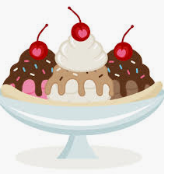 Summer fun may include a good ice cream sundae.  Create your own sundae!  Parents can write student answers and students can trace over their letters or parents can encourage students to write their own letter with parents spelling out the words.  Color the scoops of ice-cream lightly with your favorite flavor.  Be creative!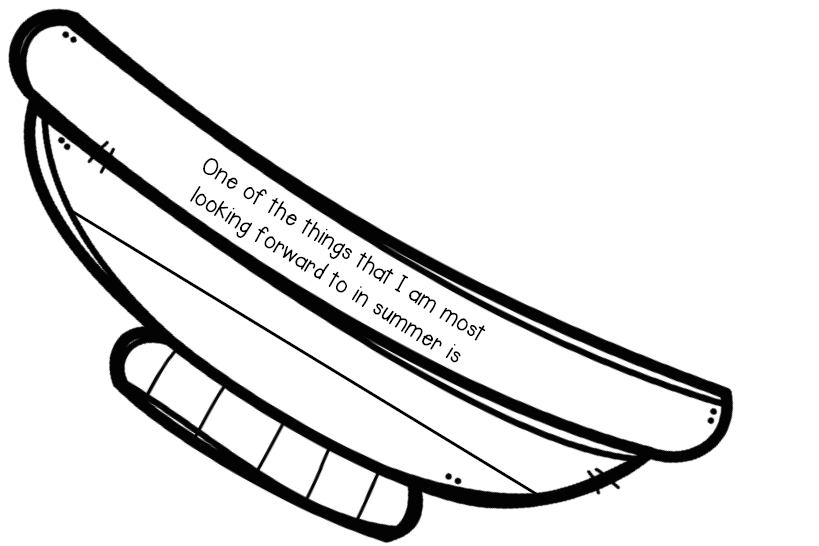 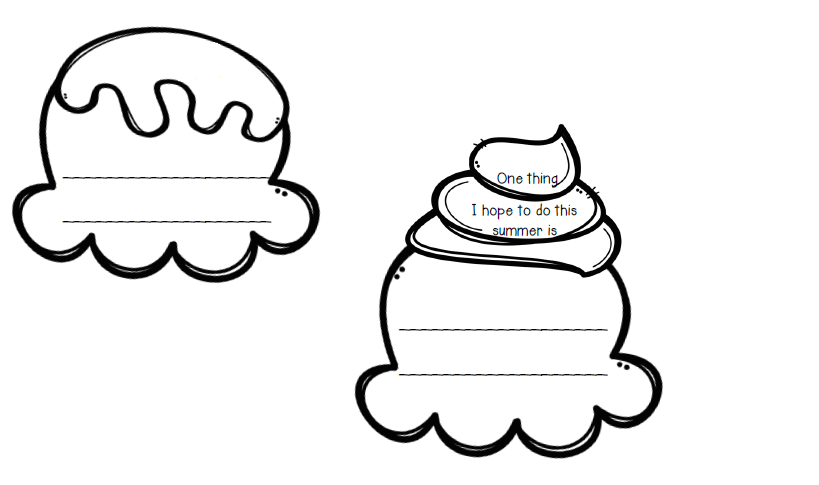 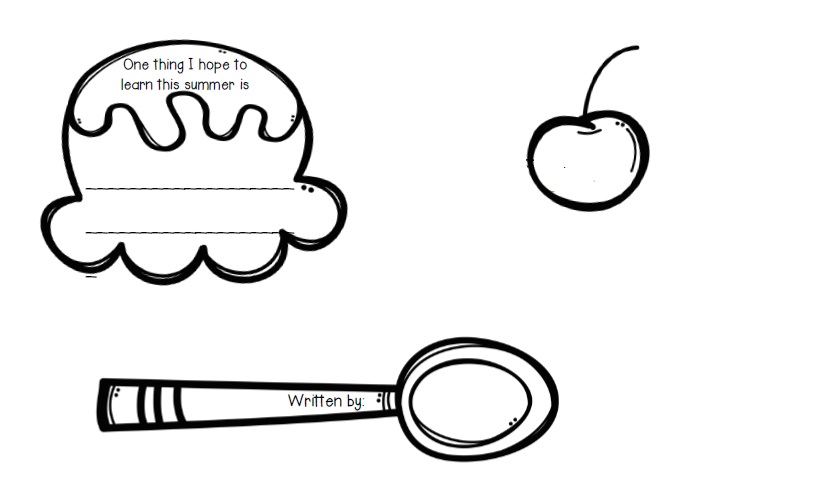 